ФЕДЕРАЛЬНОЕ АГЕНТСТВО ЖЕЛЕЗНОДОРОЖНОГО ТРАНСПОРТАФедеральное государственное бюджетное образовательное учреждение высшего образования«Петербургский государственный университет путей сообщения Императора Александра I»(ФГБОУ ВО ПГУПС)ОЦЕНОЧНЫЕ МАТЕРИАЛЫпо дисциплине«ДЕЛОВОЙ ИНОСТРАННЫЙ ЯЗЫК» (Б1.О.2)для направления (20.04.01) «Техносферная безопасность»по магистерским программам «Опасные технологические процессы и производства»«Инженерная защита окружающей среды»Санкт-Петербург 2023ЛИСТ СОГЛАСОВАНИЙ Оценочные материалы рассмотрены и утверждены на заседании кафедры «Русский и иностранные языки»Протокол № 6 от «28» февраля 2023 г. СОГЛАСОВАНОПланируемые результаты обучения по дисциплине, обеспечивающие достижение планируемых результатов освоения основной профессиональной образовательной программыПланируемые результаты обучения по дисциплине, обеспечивающие достижение планируемых результатов освоения основной профессиональной образовательной программы, приведены в п. 2  рабочей программы.2.  Задания, необходимые для оценки знаний, умений, навыков и (или) опыта деятельности, характеризующих индикаторы достижения компетенций в процессе освоения основной профессиональной образовательной программыПеречень материалов, необходимых для оценки индикатора достижения компетенций, приведен в таблице 2.1.Т а б л и ц а  2.1Для очной и заочной форм обученияМатериалы для текущего контроля Для проведения текущего контроля по дисциплине  обучающийся должен выполнить следующие задания:Письменный перевод №1Практическое задание «Письменный перевод № 1» представляет собой перевод научно-технической статьи по тематике магистерской программы в рамках Модуля 1 «Работа с оригинальной литературой по тематике магистерской программы». Поиск оригинальной научно-технической литературы в рамках тематики магистерской программы осуществляется обучающимся самостоятельно посредством просмотрового и поискового чтения рекомендованных журналов и публикаций интернет-ресурсов. К переводу избранного фрагмента обучающийся приступает после одобрения его преподавателем.ПримерA report published on November 26 by Canada's auditor general lists several shortcomings in the way Transport Canada oversees the safety of the country's 31 federal railways.The auditor general's findings are particularly concerning in the wake of the crude oil train derailment and subsequent explosion in Lac-Megantic, Quebec, on August 7 which killed 47 people.Transport Canada has implemented a regulatory framework for rail transport that includes a safety management system approach to identify, analyse, and respond to safety risks, and has made progress with federal railways to implement it. However, the auditor general says that despite progress over the past 20 years, "a number of longstanding and important safety issues remain, including trespassing, grade crossings, concerns about the environment, the collection of data on safety performance from federal railways, and the implementation and oversight of safety management systems."While Transport Canada has conducted many inspections and some audits to identify non-compliance with rail safety regulations, rules, and engineering standards, the auditor general says it does not systematically collect and use important railway safety performance and risk data to ensure that it is targeting the higher-risk railways and the most significant safety risks.Although federal railways were required to implement safety management systems 12 years ago, the auditor general says Transport Canada has yet to establish an audit approach that provides a minimum level of assurance that they have done so.Письменный перевод № 2Практическое задание «Письменный перевод № 2» представляет собой перевод деловой корреспонденции в рамках Модуля 2 «Особенности делового/профессионального общения на иностранном языке». Тематика текста для письменного перевода деловой корреспонденции определяется преподавателем.ПримерDealing with Orders. A Letter Explaining Delay in DeliveryPanton Manufacturing LtdPanton WorksHounslowMiddlesexNW6 280Telephone +44 (0)20 8353 0125E-mail d.panton@panman.co.uk8 October 20-MrH.MajidMajid EnterprisesGrant RoadBombayINDIADear Mr MajidI am writing to you concerning your order, No. CU 1154/d, which you placed four weeks ago. At that time we had expected to be able to complete the order well within the delivery date which we gave you of 18 June, but since then we have heard that our main supplier of chrome has gone bankrupt.It will be necessary to find an alternative supplier who can fulfil all the outstanding contracts we have to complete. As you will appreciate this will take some time, but we are confident that we should be able to deliver consignments to our customers by the middle of next month.The units themselves have been assembled and only need completing. We regret this unfortunate situation over which we had no control, and apologize for the inconvenience caused. We will understand if you wish to cancel the order, but stress that we are confident that we will be able to complete delivery by the middle of next month.Please let us know your decision as soon as possible. Thank you for your consideration.Yours sincerelyD. PantonManaging DirectorПрезентацияИнформация, регламентирующая выполнение данного задания, находится в учебном пособии Афанасьева Е.А., Зелинская Ю.А., Лютомская И.Л., Рипачяева Е.А. Деловой английский язык: учебное пособие по английскому языку/ – СПб.: ФГБОУ ВО ПГУПС, 2020, – 53 с. // Unit XII Making a Presentation – Стр. 38-42; Unit XIII Presenting a Company – Стр. 42-45. Задание по выполнению презентации: Ex. 8, стр. 42.Тема презентацииПрезентация компании/организации/проекта в сфере, связанной с тематикой магистерской программы.«Деловое письмо»Информация, регламентирующая выполнение данного задания, находится в учебном пособии Афанасьева Е.А., Зелинская Ю.А., Лютомская И.Л., Рипачяева Е.А. Деловой английский язык: учебное пособие по английскому языку/ – СПб.: ФГБОУ ВО ПГУПС, 2020, – 53 с. // Unit VI Writing a CV or Resume – Стр. 20-23; Задание по составлению делового письма: Ex. 7, стр. 23.Тема делового письмаСопроводительное письмо (к резюме)Тест по дисциплине № 1Примеры тестовых заданий1. Выберите верные предлоги, чтобы закончить предложения.I am studying [[at  in]] Alexander I Petersburg State Transport University. I am studying [[for  on]] a Master’s degree [[in on]] Engineering. The course lasts two years. I am [[in on]] my first year now.2. Выберите имя существительное, словарное определение которого дано ниже.A division or office of a large organizationhead officesubsidiarybranch7. Заполните пропуск в предложении наиболее подходящим глаголом.The company ______________ in 2000.startedfoundedorganizedemploys3. Заполните пропуск в предложении наиболее подходящим глаголом.The company ______________ 2,600 people.exploitsemploysworks4. Выберите правильный вариант ответа.€437four hundred and thirty seven eurosfour thousand and thirty seven eurosfour hundred thirteen seven eurosforty three hundred and seven euros5. Определите, каким структурным элементом презентации является следующее предложение. Let me introduce myself. I’m Ann Brown from IT department.Telling the audience how the talk is structuredMoving to a new pointIntroducing yourselfReferring to visualsSaying what your topic isInviting questionsТест по дисциплине № 2Примеры тестовых заданий1. Прочитайте отрывок из письма. Определите цель написания данного письма, выбрав один из предложенных вариантов ответов.Could you send us further information about the anti-virus software that is listed on your web-site?A letter asking for information.A letter giving informationA letter accepting an invitationA letter refusing an invitationA letter of congratulationsA letter of complaint2. Определите стиль письма, отрывок из которого дан ниже (formal – официально-деловой, informal – разговорный).If you’d like any more details, just let me know.FormalInformalrequire3. Выберите правильный вариант начала и конца делового письма.You are writing a letter of invitation to Mr Smith.a) Dear Mr Smith – Yours faithfullyb) Dear Sir Smith – Yours sincerelyc) Dear Sir – Yours faithfullyd) Dear Mr Smith – Yours sincerely4. Прочитайте отрывок из делового письма. Определите, каким элементом структуры делового письма он является.We look forward to hearing from you.The address of a writerThe address of the person/company you are writing toOpeningBody of the letterA final sentenceClosingПеречень вопросов к зачету (1 семестр)I. Перечень разговорных темПроверяемые индикаторы достижения компетенции:
УК-4.1; УК-4.2; УК-4.3What is your speciality?What are your scientific interests?What is the field of your research?What scientific problems dealing with your speciality are you interested in / working on?What is the subject of your research?What research work are you engaged in at the moment?What do you think the most informative print/online resource (i.e. journal, website) on your speciality is?Have you managed to find any interesting information for your scientific work?Have you got any publications/results of your scientific work?Speak about your scientific / working career.II. Письменный перевод статьи по тематике магистерской программыПроверяемые индикаторы достижения компетенции:
УК-4.1; УК-4.2; УК-4.3III. Реферирование статьи по тематике магистерской программыПроверяемые индикаторы достижения компетенции:
УК-4.1; УК-4.2; УК-4.3Перечень вопросов к зачету (2 семестр)I.Перечень разговорных темПроверяемые индикаторы достижения компетенции:
УК-4.1.1; УК-4.1.2; УК-4.1.3; УК-4.2.1; УК-4.3.1Speak about your degree course and scientific interestsSpeak about the field of your research and the problems you are working on.Speak about types and styles of commercial correspondence.II. Письменный перевод научно-технической статьи по тематике магистерской программы Проверяемые индикаторы достижения компетенции:
УК-4.1.1; УК-4.1.2; УК-4.1.3; УК-4.2.1; УК-4.3.1III.Реферирование научно-технической статьи по тематике магистерской программыПроверяемые индикаторы достижения компетенции:
УК-4.1.1; УК-4.1.2; УК-4.1.3; УК-4.2.1; УК-4.3.13. Описание показателей и критериев оценивания индикаторов достижения компетенций, описание шкал оцениванияПоказатель оценивания – описание оцениваемых основных параметров процесса или результата деятельности.Критерий оценивания – признак, на основании которого проводится оценка по показателю.Шкала оценивания – порядок преобразования оцениваемых параметров процесса или результата деятельности в баллы.Показатели, критерии и шкала оценивания заданий текущего контроля приведены в таблице 3.1.Для очной формы обучения (1 семестр)Для очной формы обучения (2 семестр)4. Методические материалы, определяющие процедуры оценивания индикаторов достижения компетенцийПроцедура оценивания индикаторов достижения компетенций представлена в таблице 4.1. Таблица 4.1Для очной формы обучения (1 семестр)Для очной формы обучения (2 семестр)Заведующий кафедрой«Русский и иностранные языки»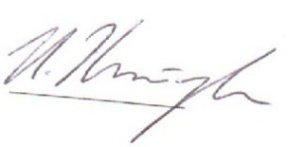      И.Ю. Хитарова«28» февраля 2023 г.Руководитель ОПОП ВО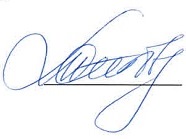 Т.С. Титова«06» марта 2023 г.Индикаторы достижения компетенцийРезультаты обучения по дисциплинеМатериалы, необходимые для оценки индикатора достижения компетенцииУК-4. Способен применять современные коммуникативные технологии, в том числе на иностранном(ых) языке(ах), для академического и профессионального взаимодействия (УК-4).УК-4. Способен применять современные коммуникативные технологии, в том числе на иностранном(ых) языке(ах), для академического и профессионального взаимодействия (УК-4).УК-4. Способен применять современные коммуникативные технологии, в том числе на иностранном(ых) языке(ах), для академического и профессионального взаимодействия (УК-4).УК-4.1.1. Знает правила и закономерности личной и деловой устной и письменной коммуникацииОбучающийся знает особенности системы изучаемого иностранного языка, его грамматические и лексические аспекты, относящиеся к деловому общению, письменному и устному; Письменный перевод № 1Письменный перевод № 2Презентация
Деловое письмоТест по дисциплине № 1Тест по дисциплине № 2Вопросы к зачету (1 семестр)Вопросы к зачету (2 семестр)УК-4.1.2. Знает современные коммуникативные технологии на русском и иностранном языкахОбучающийся знает стилистические особенности системы изучаемого иностранного языка, относящиеся к деловому общению, письменному и устному; Письменный перевод № 1Письменный перевод № 2Презентация
Деловое письмоТест по дисциплине № 1Тест по дисциплине № 2Вопросы к зачету (1 семестр)Вопросы к зачету (2 семестр)УК-4.1.3. Знает существующие профессиональные сообщества для профессионального взаимодействияОбучающийся знает иностранный язык в объеме, необходимом для получения информации профессионального содержания из аутентичных источников информацииПисьменный перевод № 1Письменный перевод № 2Презентация
Деловое письмоТест по дисциплине № 1Тест по дисциплине № 2Вопросы к зачету (1 семестр)Вопросы к зачету (2 семестр)УК-4.2.1. Умеет применять на практике коммуникативные технологии, методы и способы делового общения для академического и профессионального взаимодействияОбучающийся умеет применять знания иностранного языка в ситуациях делового общения в процессе академического и профессионального взаимодействияПисьменный перевод № 1Письменный перевод № 2Презентация
Деловое письмоТест по дисциплине № 1Тест по дисциплине № 2Вопросы к зачету (1 семестр)Вопросы к зачету (2 семестр)УК-4.3.1. Имеет навыки использования методики межличностного делового общения на русском и иностранном языках, с применением профессиональных языковых форм, средств и современных коммуникативных технологийОбучающийся имеет навыки решения профессиональных и академических коммуникативных задач на иностранном языке.Письменный перевод № 1Письменный перевод № 2Презентация
Деловое письмоТест по дисциплине № 1Тест по дисциплине № 2Вопросы к зачету (1 семестр)Вопросы к зачету (2 семестр)№п/пМатериалы необходимые для оценки знаний, уменийи навыковПоказательоцениванияКритерииоцениванияШкала оценивания1Письменный перевод №1Содержательная идентичность текста переводаЭквивалентный перевод: содержательная идентичность текста перевода31Письменный перевод №1Содержательная идентичность текста переводаПогрешности перевода: погрешности перевода не нарушают общего смысла оригинала21Письменный перевод №1Содержательная идентичность текста переводаНеточность передачи смысла: ошибки приводят к неточной передаче смысла оригинала, но не искажают его полностью11Письменный перевод №1Содержательная идентичность текста переводаНеэквивалентная передача смысла: ошибки искажают содержание оригинала01Письменный перевод №1Лексический аспект переводаИспользование лексических эквивалентов для не менее 80% текста21Письменный перевод №1Лексический аспект переводаИспользование лексических эквивалентов для 60-80% текста11Письменный перевод №1Лексический аспект переводаИспользование лексических эквивалентов менее чем для 60% текста01Письменный перевод №1Грамматический аспект переводаЭквивалентный перевод с использованием основных грамматических конструкций, характерных для научно-публицистического и/или делового стиля речи не менее 80% текста31Письменный перевод №1Грамматический аспект переводаИспользование грамматических эквивалентов для 60-80% текста;21Письменный перевод №1Грамматический аспект переводаИспользование грамматических эквивалентов для 40-50% текста11Письменный перевод №1Грамматический аспект переводаИспользование грамматических эквивалентов для менее 30% текста01Письменный перевод №1Соблюдение языковых норм и правил языка переводаСоблюдение языковых норм и правил языка перевода для не менее 80%  текста21Письменный перевод №1Соблюдение языковых норм и правил языка переводаСоблюдение языковых норм и правил языка перевода для 50-80% текста11Письменный перевод №1Соблюдение языковых норм и правил языка переводаСоблюдение языковых норм и правил языка перевода для менее 50% текста.01Письменный перевод №1Итого максимальное количество баллов за «Письменный перевод»Итого максимальное количество баллов за «Письменный перевод»102ПрезентацияРешение коммуникативной задачиКоммуникативная задача решена12ПрезентацияРешение коммуникативной задачиКоммуникативная задача не решена02ПрезентацияСоответствие лексическим нормамПолностью соответствует22ПрезентацияСоответствие лексическим нормамЧастично соответствует12ПрезентацияСоответствие лексическим нормамНе соответствует02ПрезентацияСоответствие грамматическим нормамПолностью соответствует22ПрезентацияСоответствие грамматическим нормамЧастично соответствует12ПрезентацияСоответствие грамматическим нормамНе соответствует02ПрезентацияСоответствие стилистическим нормамПолностью соответствует22ПрезентацияСоответствие стилистическим нормамЧастично соответствует12ПрезентацияСоответствие стилистическим нормамНе соответствует02ПрезентацияОформление материала в соответствии с рекомендациямиПрисутствует12ПрезентацияОформление материала в соответствии с рекомендациямиОтсутствует02ПрезентацияОригинальность изложения материалаПрисутствует12ПрезентацияОригинальность изложения материалаОтсутствует02ПрезентацияУмение привлечь и удержать внимание аудиторииПрисутствует12ПрезентацияУмение привлечь и удержать внимание аудиторииОтсутствует02ПрезентацияИтого максимальное количество баллов за «Презентацию»Итого максимальное количество баллов за «Презентацию»103Тест по дисциплине № 1(50 заданий)Правильность ответаОтвет верный13Тест по дисциплине № 1(50 заданий)Правильность ответаОтвет неверный 03Тест по дисциплине № 1(50 заданий)Итого максимальное количество баллов за «Тест по дисциплине»Итого максимальное количество баллов за «Тест по дисциплине»	50Итого максимальное количество балловИтого максимальное количество балловИтого максимальное количество баллов70№п/пМатериалы необходимые для оценки знаний, уменийи навыковПоказательоцениванияКритерииоцениванияШкала оценивания1Письменный перевод №2Содержательная идентичность текста переводаЭквивалентный перевод: содержательная идентичность текста перевода31Письменный перевод №2Содержательная идентичность текста переводаПогрешности перевода: погрешности перевода не нарушают общего смысла оригинала21Письменный перевод №2Содержательная идентичность текста переводаНеточность передачи смысла: ошибки приводят к неточной передаче смысла оригинала, но не искажают его полностью11Письменный перевод №2Содержательная идентичность текста переводаНеэквивалентная передача смысла: ошибки искажают содержание оригинала01Письменный перевод №2Лексический аспект переводаИспользование лексических эквивалентов для не менее 80% текста21Письменный перевод №2Лексический аспект переводаИспользование лексических эквивалентов для 60-80% текста11Письменный перевод №2Лексический аспект переводаИспользование лексических эквивалентов менее чем для 60% текста01Письменный перевод №2Грамматический аспект переводаЭквивалентный перевод с использованием основных грамматических конструкций, характерных для научно-публицистического и/или делового стиля речи не менее 80% текста31Письменный перевод №2Грамматический аспект переводаИспользование грамматических эквивалентов для 60-80% текста;21Письменный перевод №2Грамматический аспект переводаИспользование грамматических эквивалентов для 40-50% текста11Письменный перевод №2Грамматический аспект переводаИспользование грамматических эквивалентов для менее 30% текста01Письменный перевод №2Соблюдение языковых норм и правил языка переводаСоблюдение языковых норм и правил языка перевода для не менее 80%  текста21Письменный перевод №2Соблюдение языковых норм и правил языка переводаСоблюдение языковых норм и правил языка перевода для 50-80% текста11Письменный перевод №2Соблюдение языковых норм и правил языка переводаСоблюдение языковых норм и правил языка перевода для менее 50% текста.01Письменный перевод №2Итого максимальное количество баллов за «Письменный перевод»Итого максимальное количество баллов за «Письменный перевод»102Деловое письмоРешение коммуникативной задачиКоммуникативная задача решена полностью22Деловое письмоРешение коммуникативной задачиКоммуникативная задача решена частично12Деловое письмоРешение коммуникативной задачиКоммуникативная задача не решена02Деловое письмоСоответствие лексическим нормамПолностью соответствует22Деловое письмоСоответствие лексическим нормамЧастично соответствует12Деловое письмоСоответствие лексическим нормамНе соответствует02Деловое письмоСоответствие грамматическим нормамПолностью соответствует22Деловое письмоСоответствие грамматическим нормамЧастично соответствует12Деловое письмоСоответствие грамматическим нормамНе соответствует02Деловое письмоСоответствие стилистическим нормамПолностью соответствует22Деловое письмоСоответствие стилистическим нормамЧастично соответствует12Деловое письмоСоответствие стилистическим нормамНе соответствует02Деловое письмоОформление материала в соответствии с рекомендациямиПрисутствует полностью22Деловое письмоОформление материала в соответствии с рекомендациямиПрисутствует частично12Деловое письмоОформление материала в соответствии с рекомендациямиОтсутствует02Деловое письмоИтого максимальное количество баллов за «Деловое письмо»Итого максимальное количество баллов за «Деловое письмо»103Тест по дисциплине № 2(50 заданий)Правильность ответаОтвет верный13Тест по дисциплине № 2(50 заданий)Правильность ответаОтвет неверный 03Тест по дисциплине № 2(50 заданий)Итого максимальное количество баллов за «Тест по дисциплине»Итого максимальное количество баллов за «Тест по дисциплине»	50Итого максимальное количество балловИтого максимальное количество балловИтого максимальное количество баллов70Вид контроляМатериалы, необходимые дляоцениванияМаксимальное количество баллов в процессе оценивания  Процедураоценивания1. Текущий контрольПисьменный перевод №1ПрезентацияТест по дисциплине № 170Количество баллов определяется в соответствии с таблицей 3.Допуск к зачету  50 баллов2. Промежуточная    аттестацияПереченьвопросовк зачету30получены полные ответы на вопросы – 25-30 баллов;получены достаточно полные ответы на вопросы – 20-24 баллов;получены неполные ответы на вопросы или часть вопросов – 11-19 баллов;не получены ответы на вопросы или вопросы не раскрыты – 0-10 баллов.ИТОГОИТОГО1003. Итоговая оценка«зачтено» - 60-100 баллов«не зачтено» - менее 59 баллов (вкл.)«зачтено» - 60-100 баллов«не зачтено» - менее 59 баллов (вкл.)«зачтено» - 60-100 баллов«не зачтено» - менее 59 баллов (вкл.)Вид контроляМатериалы, необходимые дляоцениванияМаксимальное количество баллов в процессе оценивания  Процедураоценивания1. Текущий контрольПисьменный перевод №2Деловое письмоТест по дисциплине № 270Количество баллов определяется в соответствии с таблицей 3.Допуск к зачету  50 баллов2. Промежуточная    аттестацияПереченьвопросовк экзамену30получены полные ответы на вопросы – 25-30 баллов;получены достаточно полные ответы на вопросы – 20-24 баллов;получены неполные ответы на вопросы или часть вопросов – 11-19 баллов;не получены ответы на вопросы или вопросы не раскрыты – 0-10 баллов.ИТОГОИТОГО1003. Итоговая оценка«зачтено» - 60-100 баллов«не зачтено» - менее 59 баллов (вкл.)«зачтено» - 60-100 баллов«не зачтено» - менее 59 баллов (вкл.)«зачтено» - 60-100 баллов«не зачтено» - менее 59 баллов (вкл.)Разработчик оценочных материалов
доцент кафедры «Русский и
иностранные языки»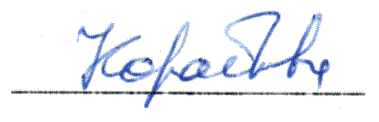 С.А. Кораблёва«28» февраля 2023 г.